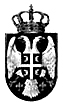 РЕПУБЛИКА СРБИЈАМИНИСТАРСТВО ПОЉОПРИВРЕДЕ, ШУМАРСТВА И ВОДОПРИВРЕДЕУправа за ветеринуОмладинских бригада бр. 1Нови БеоградКОНКУРСНА ДОКУМЕНТАЦИЈАза јавну набавку у отвореном поступку добара - туберкулин за примену на животињама – лек за дијагностичко испитивања на туберкулозу Број јавне набавке ЈН О-27/2019Отворени поступак                                                        Укупан број страна: 40 страна	Број : 404-02-464/2019-05Београд, 2019. годинаНа основу члана 32. Закона о јавним набавкама („Сл. гласник РС” брoj 124/2012,14/15 и 68/15, у даљем тексту: ЗЈН) и члана 2. Правилника о обавезним елементима конкурсне документације у поступцима јавних набавки и начину доказивања испуњености услова („Сл. гласник РС” бр. 86/2015), припремљена је:КОНКУРСНА ДОКУМЕНТАЦИЈАза јавну набавку у отвореном поступку добара туберкулин за примену на животињама – лек за дијагностичко испитивања на туберкулозу Конкурсна документација садржи:                        1.  ОПШТИ ПОДАЦИ О ЈАВНОЈ НАБАВЦИ Назив, адреса и интернет страница наручиоца:  – МИНИСТАРСТВО ПОЉОПРИВРЕДЕ, ШУМАРСТВА И ВОДОПРИВРЕДЕ – Управа за ветерину, Омладинских бригада бр. 1, 11070 Нови Београд, интернет страница www.vet.minpolj.gov.rs Врста поступка: отворени поступак       3.    Предмет јавне набавке су добра туберкулина за примену на животињама – лек за дијагностичко испитивања на туберкулозу (туберкулинско тестирање код свих врста говеда старијих од 6 недеља и приплодних нерастова, ради раног откривања туберкулозе и утврђивања статуса газдинстава говеда и свиња слободног од туберкулозе), у свему у складу са Техничком спецификацијом и другим захтевима Наручиоца из конкурсне документације за предметну јавну набавку.  4.	 Поступак се спроводи ради закључења уговора о јавној набавци. Јавна набавка није резервисана.  5.	 Контакт особа:         Контакт особа наручиоца је Марија Грбић (e-mail: marija.grbic@minpolj.gov.rs).2.ПОДАЦИ О ПРЕДМЕТУ ЈАВНЕ НАБАВКЕОпис предметa набавке, назив и ознака из општег речника набавке:добра туберкулина за примену на животињама – лек за дијагностичко испитивања на туберкулозу (туберкулинско тестирање код свих врста говеда старијих од 6 недеља и приплодних нерастова, ради раног откривања туберкулозе и утврђивања статуса газдинстава говеда и свиња слободног од туберкулозе), у свему у складу са Техничком спецификацијом из конкурсне документације за предметну јавну набавку.Назив и ознака из општег речника набавке: 3365100 – општа антиинфекцијска средства за системску примену и вакцинеПроцењена вредност јавне набавке је 45.000.000,00 динара без ПДВ-а.                                  3.УПУТСТВО ПОНУЂАЧИМА КАКО ДА САЧИНЕ ПОНУДУУпутство понуђачима како да сачине понуду садржи податке о захтевима Наручиоца -  Министарство пољопривреде, шумарства и водопривреде – Управа за ветерину, у погледу садржине понуде, као и услове под којима се спроводи поступак јавне набавке.3.1. ПОДАЦИ О ЈЕЗИКУ НА КОЈЕМ ПОНУДА МОРА ДА БУДЕ САСТАВЉЕНАНаручилац припрема конкурсну документацију и води поступак на српском језику. На српском језику морају бити и захтеви за додатна појашњења и информације у вези са припремањем понуде, у вези са чланом 63. ЗЈН. Понуда мора бити сачињена на српском језику. Уколико је одређени документ на страном језику, понуђач је дужан да поред документа на страном језику достави и превод тог документа на српски језик, који је оверен од стране овлашћеног судског тумача. Сертификати, фабрички атести и остала техничка и проспектна документација могу бити на енглеском језику. У складу са чланом 18. став 3. ЗЈН уколико Наручилац у поступку прегледа и оцене понуда утврди да би део понуде требало да буде преведен на српски језик, одредиће понуђачу примерен рок у којем је дужан да изврши превод тог дела понуде. Ако понуђач не поступи на наведени начин понуда ће бити одбијена као неприхватљива.3.2. ПОДНОШЕЊЕ ПОНУДЕ И ПОПУЊАВАЊЕ ОБРАЗАЦА ДАТИХ У КОНКУРСНОЈ ДОКУМЕНТАЦИЈИПонуђач понуду подноси непосредно или путем поште у затвореној коверти или кутији, затворену на начин да се приликом отварања понуда може са сигурношћу утврдити да се први пут отвара. На полеђини коверте или на кутији навести назив понуђача, адресу и телефон, као и име и презиме овлашћеног лица за контакт. У случају да понуду подноси група понуђача, на коверти је потребно назначити да се ради о групи понуђача и навести називе и адресу свих понуђача који су чланови групе понуђача која подноси заједничку понуду, телефон и име и презиме особе за контакт.Пожељно је да сви документи поднети у понуди буду повезани траком у целину и запечаћени, тако да се не могу накнадно убацити, одстранити или заменити појединачни листови, односно прилози, а да се видно не оштете листови или печат.Понуду доставити на адресу: Министарство пољопривреде, шумарства и водопривреде - Управа за ветерину, Београд, Омладинских бригада 1, Писарница, са назнаком:,,Понуда за јавну набавку добара –туберкулина за примену на животињама – лек за дијагностичко испитивања на туберкулозу, број јавне набавке ЈН О-27/2019"– НЕ ОТВАРАТИНа ову адресу се могу достављати и други дописи (Захтеви за појашњења у вези са припремањем понуде у смислу члана 63.ЗЈН, захтев за заштиту права и друго) и то у радно време Наручиоца, радним данима од понедељка до петка од 07:30 до 15:30 часова.Послове писарнице за Наручиоца врши писарница Управе за заједничке послове републичких органа – Омладинских бригада 1, Београд, приземље.Важна напомена:	Понуђач је уз коверту или кутију у обавези да припреми оверени допис на меморандуму фирме за предају понуде у коме ће искључиво бити наведено да се понуда број и датум предају за учествовање у поступку јавне набавке добара – туберкулин за примену на животињама – лек за дијагностичко испитивања на туберкулозу, број ЈН О-27/2019 за Министартсво пољопривреде, шумарства и водопривреде - Управу за ветерину. Обрасце дате у конкурсној документацији понуђачи треба да попуне читко, како би могла да се утврди стварна садржина понуде, а овлашћено лице понуђача исте потписује и оверава печатом понуђача. Понуда мора бити јасна и недвосмислена. Уколико понуду подноси група понуђача, обрасце из конкурсне документације могу попунити, потписати и печатом оверити сви чланови групе или чланови групе могу овластити једног члана који ће и у име групе попунити, потписати и печатом оверити обрасце из конкурсне документације, у ком случају је то потребно дефинисати Споразумом о заједничком наступу, сходно члану 81. ст. 4. и 5. ЗЈН.  Изузетак од овог правила (да обрасце потписује сваки члан групе понуђача или овлашћени члан групе понуђача у име свих чланова групе) су обрасци на којим изричито пише да морају да буду попуњени, потписани и оверени печатом (посебно) од стране сваког члана групе понуђача (Образац о испуњавању услова за члана групе понуђача, Образац изјаве о независној понуди, Образац изјаве о обавезама понуђача на основу члана 75. став 2. ЗЈН)Уколико је неопходно да понуђач исправи грешке које је направио приликом састављања понуде и попуњавања образаца из конкурсне документације, дужан је да поред такве исправке стави потпис особе или особа које су потписале образац понуде и печат понуђача.3.3. ПАРТИЈЕПредметна јавна набавка није обликована у више партија.3.4. ВАРИЈАНТЕ ПОНУДЕНије дозвољено подношење понуде са варијантама.3.5. ИЗМЕНЕ, ДОПУНЕ И ОПОЗИВ ПОНУДЕУ року за подношење понуде понуђач може да измени, допуни или опозове своју понуду, на исти начин на који је поднео и саму понуду - непосредно или путем поште у затвореној коверти или кутији. У случају измене, допуне или опозива понуде, понуђач треба на коверти или кутији да назначи назив понуђача, адресу и телефон, као и име и презиме овлашћеног лица за контакт. У случају да је понуду поднела група понуђача, на коверти је потребно назначити да се ради о групи понуђача и навести називе и адресу свих учесника у заједничкој понуди, телефон и име и презиме особе за контакт.Измену, допуну или опозив понуде треба доставити на адресу: Министарство пољопривреде, шумарства и водопривреде - Управа за ветерину, Београд, Омладинских бригада 1, са назнаком:           „Измена понуде за јавну набавку добра - туберкулина за примену на животињама – лек за дијагностичко испитивања на туберкулозу  број јавне набавке ЈН О-27/2019 “           „Допуна понуде за јавну набавку добра - туберкулина за примену на животињама – лек за дијагностичко испитивања на туберкулозу, број јавне набавке ЈН О-27/2019“           „Измена и допуна понуде за јавну набавку добра туберкулина за примену на животињама – лек за дијагностичко испитивања на туберкулозу, број јавне набавке ЈН О-27/2019“или„Опозив понуде за јавну набавку добра - туберкулина за примену на животињама – лек за дијагностичко испитивања на туберкулозу, број јавне набавке ЈН О-27/2019“Послове писарнице за Наручиоца врши писарница Управе за заједничке послове републичких органа – Омладиснских бригада 1, Београд, приземље.3.6. УЧЕСТВОВАЊЕ У ЗАЈЕДНИЧКОЈ ПОНУДИ ИЛИ КАО ПОДИЗВОЂАЧПонуђач може да поднесе само једну понуду.Понуђач који је самостално поднео понуду не може истовремено да учествује у заједничкој понуди или као подизвођач, нити исто лице може учествовати у више заједничких понуда. У супротном, такве понуде ће бити одбијене.3.7. УЧЕШЋЕ ПОДИЗВОЂАЧАУколико понуђач подноси понуду са подизвођачем, дужан је да у понуди наведе да ће извршење набавке делимично поверити подизвођачу, проценат укупне вредности набавке који ће поверити подизвођачу, као и део предмета набавке који ће извршити преко подизвођача.Проценат укупне вредности набавке који ће понуђач поверити подизвођачу не може бити већи од 50%.Понуђач, уколико његова понуда буде оцењена као најповољнија, је дужан да за подизвођаче достави доказе о испуњености услова који су тражени конкурсном документацијом за предметну јавну набавку на начин дефинисан конкурсном документацијом.Понуђач је дужан да наручиоцу, на његов захтев, омогући приступ код подизвођача ради утврђивања и провере испуњености услова.3.8. ПОДНОШЕЊЕ ЗАЈЕДНИЧКЕ ПОНУДЕ Понуду може поднети група понуђача.Саставни део заједничке понуде је споразум којим се понуђачи из групе међусобно и према наручиоцу обавезују на извршење јавне набавке, а који садржи:1) податке о члану групе који ће бити носилац посла, односно који ће поднети понуду и који ће заступати групу понуђача пред наручиоцем и2) опис послова сваког од понуђача из групе понуђача у извршењу уговора.	Уколико група понуђача у понуди не достави наведени Споразум понуда ове групе понуђача ће бити одбијена као неприхватљива.Група понуђача, уколико је изабрана као најповољнији понуђач, је дужна да достави све доказе о испуњености услова који су тражени у конкурсној документацији за предметну јавну набавку за подношње заједничке понуде на начин и под условима дефинисним конкурсном документацијом за предметну јавну набавку. У понуди група понуђача доставља обрасце попуњене, оверене печатом понуђача и потписане од стране овлашћеног лица понуђача на начин дефинисан конкурсном документацијом за подношње заједничке понуде. 3.9.  ОСТАЛИ ЗАХТЕВИ НАРУЧИОЦА 3.9.1 НАЧИН И УСЛОВИ ПЛАЋАЊАНаручилац ће вршити плаћање сукцесивно  на рачун изабраног понуђача/Добављача, у року не краћем од 15 нити дужем од 45 дана од дана пријема уредног рачуна и Записника о примопредаји предметних добара, а који сачињава Добављач и верификује (потврђује својим потписом) лице одређено од стране Наручиоца.	 3.9.2 ГАРАНТНИ РОК, ОДНОСНО КВАЛИТЕТ И КОНТРОЛА КВАЛИТЕТАДобављач је дужан да изврши своје обавезе у складу са Уговором и свим важећим прописима који регулишу област из које је предмет јавне набавке. Лица одређена од стране Наручиоца ће вршити контролу извршења уговора и имају право да указују у писаној форми на недостатке у извршењу уговорних обавеза од стране Добављача, које је Добављач дужан да отклони без одлагања у разумном року, сходно својим уговорним и законским обавезама.РОК И  МЕСТО ИЗВРШЕЊА Рок увоза:Рок увоза нерегистрованог лека подразумева добијање одобрења за увоз нерегистрованог лека од стране Агенције за лекове и медицинска средства Србије и складиштење у сопствени простор односно у карантински простор своје велетрговине.За Наручиоца је прихватљив увоз 1.500.000  предметних добара и то: рок увоза од 500.000 доза предметних добара најкасније до 30 (тридесет) дана од дана закључења уговора.рок увоза од 500.000 доза предметних добара најкасније до 90 (деведесет) дана од дана закључења уговора.рок увоза од 500.000 доза предметних добара најкасније до 150 (стопедесет) дана од дана закључења уговора.Након добијања сертификата о контроли кавлитета од стране Агенције за лекове и медицинска средства Србије, Добављач је дужан да предметно добро одмах испоручи са пратећом документацијом на адреса Дирекције за националне референтне лабораторије, улица Батајнички друм бр. 7, део број 10, Београд		Уговор се закључује и ступа на снагу потписивањем од стране овлашћених представника уговорних страна и  примењује се до коначне испоруке предметног добра, а најдуже девет месеци од дана закључења уговора.Обавезе које доспевају у наредној буџетској години ће бити реализоване највише до износа средстава које ће за ту намену бити одобрене у тој буџетској години, у складу са чланом 7. став 2.  Уредбе  о критеријумима за утврђивање природе расхода и условима и начину прибављања сагласности  за закључивање одређених уговора који, због природе расхода, захтевају плаћање у више година („Сл. гласник РС“, бр. 21/14)3.9.4. РОК ВАЖЕЊА ПОНУДА:Рок важења понуда је минимум 60 дана од дана јавног отварања понуда. Понуђачи су дужни да у Обрасцу понуде наведу који је рок важења понуде. 3.10.  НАЧИН ОЗНАЧАВАЊА ПОВЕРЉИВИХ ПОДАТАКА Свака страница понуде која садржи податке који су поверљиви треба у горњем десном углу да садржи ознаку ,,ПОВЕРЉИВО”, печат понуђача и потпис овлашћеног лица понуђача.У складу са чланом  14. став 1. ЗЈН Наручилац је дужан да: чува као поверљиве све податке о понуђачима садржане у понуди које је као такве, у складу са законом, понуђач означио у понуди. Понуђач је дужан да наведе на основу ког прописа је одређени податак означио као поверљив и да то образложи. У противном наручилац ће заинтересованим лицима омогућити увид у смислу члана 110. ЗЈН. Нпр. Чланом 4. став 1. Закона о заштити пословне тајне (Сл. глaсник РС бр. 72/11) је предвиђено да „Пословном тајном, у смислу овог закона, сматра се било која информација која има комерцијалну вредност зато што није опште позната нити је доступна трећим лицима која би њеним коришћењем или саопштавањем могла остварити економску корист, и која је од стране њеног држаоца заштићена одговарајућим мерама у складу са законом, пословном политиком, уговорним обавезама или одговарајућим стандардима у циљу очувања њене тајности, а чије би саопштавање трећем лицу могло нанети штету држаоцу пословне тајне. У случају да се понуђач позива на ову одредбу мора да образложи детаљно основаност позивања на исту. Понуђач може да се позове и на други пропис који регулише ову област али такође мора да да детаљно образложење.Неће се сматрати поверљивим докази о испуњености обавезних услова, цена и други подаци из понуде који су од значаја за примену елемената критеријума и рангирање понуде.Наручилац je дужан да чува као поверљиве све податке о понуђачима садржане у понуди који су посебним прописом утврђени као поверљиви и које је као такве понуђач означио у понуди.Наручилац ће одбити да да информацију која би значила повреду поверљивости података добијених у понуди.Наручилац ће чувати као пословну тајну имена заинтересованих лица, понуђача и податке о поднетим понудама до отварања понуда.Дакле, понуђач може као поверљиве да означи одређене податке у понуди, али само ако се исти сматрају поверљивим у складу са Законом. Тако је Републичка комисија, у решењу бр. 4-00-1759/2013 од 25.10.2013. године назначила: ,, ... да би постојала обавеза наручиоца да чува као поверљиве одређене податке из понуда, потребно је кумулативно испуњење два услова – да су подаци, које ће понуђач означити као поверљиве, посебним прописом утврђени као такви, те је понуђач јасно у понуди означио такве податке као поверљиве. Према наведеном, произилази да ЗЈН не предвиђа могућност да понуђачи само својим интерним актом одреде податке као поверљиве, с обзиром да је прецизно прописано да се то може учинити само у оним случајевима предвиђеним посебним прописима, дакле једино у погледу података који су посебним прописима одређени као поверљиви. Сходно томе, понуђач не може да захтева од наручиоца да сматра поверљивим оне податке који нису посебним прописом одређени и исти у понуди означени као такви.“3.11. ЦЕНА, ВАЛУТА И НАЧИН НА КОЈИ МОРА БИТИ НАВЕДЕНА И ИЗРАЖЕНА ЦЕНА У ПОНУДИ Цена у понуди мора бити исказана у динарима.Цене у понуди се исказују без ПДВ и са ПДВ, с тим што ће се приликом оцене критеријума „цена“ узимати цене без ПДВ.  Цену представља укупна цена предмета јавне набавке, рачунајући и све пратеће и зависне трошкове које понуђач има у реализацији предметне јавне набавке.3.12. ПОСЕБНО ИСКАЗИВАЊЕ УВОЗНЕ ЦАРИНЕ И  ДРУГИХ ДАЖБИНА  Понуђена цена укључује увозну царину, транспорт и друге дажбине.Цена је фиксна (не може се мењати). 3.13. ОБАВЕЗНА СРЕДСТВА ОБЕЗБЕЂЕЊА ИСПУЊЕЊА ОБАВЕЗА ИЗАБРАНОГ ПОНУЂАЧА/ДОБАВЉАЧАИзабрани понуђач/Добављач је дужан да приликом закључења уговора, а најкасније у року од десет дана од дана закључења уговора достави Наручиоцу уредно потписану сопствену бланко меницу, без жираната у корист наручиоца, са овлашћењем за попуњавање у висини од 10 % вредности уговора без ПДВ-а са клаузулом „без приговора“, „по виђењу“, „неопозива“ и „безусловна" као средство финансијског обезбеђења за добро извршење посла. Меница мора да важи тридесет дана дуже од истека рока важења уговора. Aкo сe зa врeмe трajaњa угoвoрa прoмeнe рoкoви зa извршeњe угoвoрнe oбaвeзe, вaжнoст менице мoрa дa сe прoдужи.Менично овлашћење мора бити потписано и оверено, у складу са Законом о платном промету (Сл. лист СРЈ бр. 3/02 , 5/03 , Сл. гласник РС бр. 43/04 , 62/06 , 111/09 - др. закон, 31/11). Са меницом, изабрани понуђач је дужан да достави и копију картона депонованих потписа издатог од пословне банке коју понуђач наводи у меничном овлашћењу и са податком о броју текућег рачуна који понуђач наводи у меничном овлашћењу, ОП образац – оверен потпис лица овлашћеног за заступање и доказ о регистрацији менице у складу са  Одлуком о ближим условима, садржини и начину вођења регистра меница и овлашћења („Службени гласник РС" број 56/2011).Уколико изабрани понуђач приликом закључења уговора, а најкасније у року од десет дана од дана закључења уговора не достави средства финансијског обезбеђења на начин и под условима из става 1. – 3. овог одељка Наручилац може да раскине уговор.3.14. ДЕФИНИСАЊЕ ПОСЕБНИХ ЗАХТЕВА, УКОЛИКО ИСТИ ПОСТОЈЕ, У ПОГЛЕДУ ЗАШТИТЕ ПОВЕРЉИВОСТИ ПОДАТАКА КОЈЕ НАРУЧИЛАЦ СТАВЉА ПОНУЂАЧИМА НА РАСПОЛАГАЊЕ, УКЉУЧУЈУЋИ И ЊИХОВЕ ПОДИЗВОЂАЧЕПодаци који се налазе у конкурсној документацији нису поверљиви. 3.15. ДОДАТНЕ ИНФОРМАЦИЈЕ И ПОЈАШЊЕЊА У ВЕЗИ СА ПРИПРЕМАЊЕМ ПОНУДЕ  Заинтересовано лице може, у писаном облику, тражити додатне информације или појашњења у вези са припремањем понуде, најкасније 5 (пет) дана пре истека рока за подношење понуде. Пожељно је да постављена питања заинтересована лица наслове са „Захтев за додатним информацијама или појашњењима конкурсне документације - за јавну набавку услуга -“.Питања могу да се шаљу на e-mail адресу: marija.grbic@minpolj.gov.rs. На ову е-адресу се могу доставити и други дописи заинтересованог лица, односно понуђача (нпр. Захтев за заштиту права и друго) и то у радно време Наручиоца, радним данима од понедељка до петка од 07:30 до 15:30 часова Питања могу да се шаљу и путем поште на адресу наручиоца: Министарство пољопривреде, шумарства и водопривреде – Управа за ветерину, Одсек за правне, опште и финансијско – материјалне послове, Београд, Омладинских бригада 1 – Писарница,  са назнаком предмета и броја јавне набавке.Наручилац ће одговор објавити на Порталу јавних набавки и на својој интернет страници у року од три дана од дана пријема захтева.Тражење додатних информација и појашњења телефоном није дозвољено.Комуникација се у поступку јавне набавке одвија на начин прописан чланом 20. ЗЈН-а, а то је писаним путем, односно путем поште или електронске поште, као и објављивањем од стране наручиоца на Порталу јавних набавки.3.16. ДОДАТНА ОБЈАШЊЕЊА ОД ПОНУЂАЧА ЗА ОЦЕНУ ПОНУДА		Наручилац може у писаној форми да захтева од понуђача додатна објашњења која ће му помоћи при прегледу, вредновању и упоређивању понуда, а по писаном захтеву може да врши и контролу (увид) код понуђача, члана групе понуђача и/или подизвођача.		Уколико је потребно тражити додатна објашњења, наручилац ће понуђачу оставити примерени рок да поступи по позиву наручиоца, односно да омогући наручиоцу контролу (увид) код понуђача, члана групе понуђача и/или подизвођача. 3.17. КРИТЕРИЈУМ ЗА ДОДЕЛУ УГОВОРА:Одлука о додели уговора ће се донети применом критеријума „најнижа понуђена цена“.Укупна цена без ПДВ из Обрасца понуде је критеријум за закључење уговора о јавној набавци, односно избор најповољније понуде.Наручилац ће плаћање изабраном понуђачу вршити према јединичним ценама из Обрасца понуде након извршене сваке појединачне услуге и у уговореном року.РЕЗЕРВНИ КРИТЕРИЈУМУколико два или више понуђача понуде исту цену, уговор о јавној набавци ће бити закључен са оним понуђачем који је понудио дужи рок плаћања.3.18. ОБАВЕЗЕ ПОНУЂАЧА ПО ЧЛАНУ 74. СТАВ 2. И 75. СТАВ 2. ЗЈН-АПонуђач је дужан да у понуди изричито наведе да је поштовао обавезе које произлазе из важећих прописа о заштити на раду, запошљавању и условима рада, заштити животне средине, као и да гарантује да нема забрану обављања делатности која је на снази у време подношења понуде. Накнаду за коришћење патената, као и одговорност за повреду заштићених права интелектуалне својине трећих лица сноси понуђач, у складу са чланом 74. став 2. ЗЈН.3.19. ЗАХТЕВ ЗА ЗАШТИТУ ПРАВАЗахтев за заштиту права подноси се наручиоцу, а копија се истовремено доставља Републичкој комисији.Захтев за заштиту права може се поднети у току целог поступка јавне набавке, против сваке радње наручиоца, осим ако овим законом није другачије одређено.Захтев за заштиту права којим се оспорава врста поступка, садржина позива за подношење понуда или конкурсне документације сматраће се благовременим ако је примљен од стране наручиоца најкасније седам дана пре истека рока за подношење понуда, без обзира на начин достављања и уколико је подносилац захтева у складу са чланом 63. став 2. овог закона указао наручиоцу на евентуалне недостатке и неправилности, а наручилац исте није отклонио.Захтев за заштиту права којим се оспоравају радње које наручилац предузме пре истека рока за подношење понуда, а након истека рока из става 3. члана 149. ЗЈН, сматраће се благовременим уколико је поднет најкасније до истека рока за подношење понуда.После доношења одлуке о додели уговора и одлуке о обустави поступка, рок за подношење захтева за заштиту права је десет дана од дана објављивања одлуке на Порталу јавних набавки.Захтевом за заштиту права не могу се оспоравати радње наручиоца предузете у поступку јавне набавке ако су подносиоцу захтева били или могли бити познати разлози за његово подношење пре истека рока за подношење захтева из ст. 3. и 4. члана 149. ЗЈН, а подносилац захтева га није поднео пре истека тог рока.Ако је у истом поступку јавне набавке поново поднет захтев за заштиту права од стране истог подносиоца захтева, у том захтеву се не могу оспоравати радње наручиоца за које је подносилац захтева знао или могао знати приликом подношења претходног захтева.Захтев за заштиту права не задржава даље активности наручиоца у поступку јавне набавке у складу са одредбама члана 150. ЗЈН. осим ако то Наручилац изричито наведе у обавештењу о поднетом Захтеву за заштиту права. Наручилац објављује обавештење о поднетом захтеву за заштиту права на Порталу јавних набавки и на својој интернет страници најкасније у року од два дана од дана пријема захтева за заштиту права, које садржи податке из Прилога 3Љ.Захтев за заштиту права се доставља непосредно, електронском поштом marija.grbic@minpolj.gov.rs, у радно време Наручиоца, радним данима од понедељка до петка од 07:30 до 15:30 часова или препорученом пошиљком са повратницом  на адресу Министарство пољопривреде, шумарства и водопривреде – Управа за ветерину, Одсек за правне, опште и финансијско – материјалне послове, Београд, Омладинских бригада 1 – Писарница, са назнаком предмета и броја јавне набавке. Уколико се Захтев за заштиту права доставља е-поштом, пожељно је да се уз скенирани овај документ са печатом и потписом овлашћеног лица понуђача (подносиоца захтева), исти достави и у Word формату ради бржег и ефикаснијег поступања Наручиоца (без преписивања навода подносиоца захтева).Висина таксеПодносилац захтева за заштиту права је дужан да на одређени рачун буџета Републике Србије уплати таксу од:Подносилац захтева за заштиту права је дужан да на одређени рачун буџета Републике Србије уплати таксу од:1) 60.000 динара у поступку јавне набавке мале вредности и преговарачком поступку без објављивања позива за подношење понуда;2) 120.000 динара ако се захтев за заштиту права подноси пре отварања понуда и ако процењена вредност није већа од 120.000.000 динара; (Напомена: Процењена вредност предметне јавне набавке је мања од 120.000.000,оо)3) 250.000 динара ако се захтев за заштиту права подноси пре отварања понуда и ако је процењена вредност већа од 120.000.000 динара4) 120.000 динара ако се захтев за заштиту права подноси након отварања понуда и ако процењена вредност није већа од 120.000.000 динара;5) 120.000 динара ако се захтев за заштиту права подноси након отварања понуда и ако збир процењених вредности свих оспорених партија није већа од 120.000.000 динара, уколико је набавка обликована по партијама;6) 0,1% процењене вредности јавне набавке, односно понуђене цене понуђача којем је додељен уговор, ако се захтев за заштиту права подноси након отварања понуда и ако је та вредност већа од 120.000.000 динара;7) 0,1% збира процењених вредности свих оспорених партија јавне набавке, односно понуђене цене понуђача којима су додељени уговори, ако се захтев за заштиту права подноси након отварања понуда и ако је та вредност већа од 120.000.000 динара.Уплата таксе: интернет адреса Републичке комисије за заштиту права у поступцима јавних набавки линк:http://www.kjn.gov.rs/ci/uputstvo-o-uplati-republicke-administrativne-takse.htmlУПУТСТВО О УПЛАТИ ТАКСЕ ЗАПОДНОШЕЊЕ ЗАХТЕВА ЗА ЗАШТИТУ ПРАВАЧланом 151. Закона о јавним набавкама („Сл. гласник РС“, број 124/12, 14/15 и 68/15; удаљем тексту: ЗЈН) је прописано да захтев за заштиту права мора да садржи, измеђуосталог, и потврду о уплати таксе из члана 156. ЗЈН.Подносилац захтева за заштиту права је дужан да на одређени рачун буџета РепубликеСрбије уплати таксу у износу прописаном чланом 156. ЗЈН.Као доказ о уплати таксе, у смислу члана 151. став 1. тачка 6) ЗЈН, прихватиће се:1. Потврда о извршеној уплати таксе из члана 156. ЗЈН која садржи следећеелементе:(1) да буде издата од стране банке и да садржи печат банке;(2) да представља доказ о извршеној уплати таксе, што значи да потврда мора дасадржи податак да је налог за уплату таксе, односно налог за преноссредстава реализован, као и датум извршења налога. * Републичка комисијаможе да изврши увид у одговарајући извод евиденционог рачунадостављеног од стране Министарства финансија – Управе за трезор и натај начин додатно провери чињеницу да ли је налог за пренос реализован.(3) износ таксе из члана 156. ЗЈН чија се уплата врши;(4) број рачуна: 840-30678845-06;(5) шифру плаћања: 153 или 253;(6) позив на број: подаци о броју или ознаци јавне набавке поводом које сеподноси захтев за заштиту права;(7) сврха: ЗЗП; назив наручиоца; број или ознака јавне набавке поводом које сеподноси захтев за заштиту права;(8) корисник: буџет Републике Србије;(9) назив уплатиоца, односно назив подносиоца захтева за заштиту права закојег је извршена уплата таксе;(10) потпис овлашћеног лица банке.2. Налог за уплату, први примерак, оверен потписом овлашћеног лица и печатомбанке или поште, који садржи и све друге елементе из потврде о извршеној уплатитаксе наведене под тачком 1.3. Потврда издата од стране Републике Србије, Министарства финансија, Управеза трезор, потписана и оверена печатом, која садржи све елементе из потврде оизвршеној уплати таксе из тачке 1, осим оних наведених под (1) и (10), за подносиоцезахтева за заштиту права који имају отворен рачун у оквиру припадајућегконсолидованог рачуна трезора, а који се води у Управи за трезор (корисницибуџетских средстава, корисници средстава организација за обавезно социјалноосигурање и други корисници јавних средстава);4. Потврда издата од стране Народне банке Србије, која садржи све елементе изпотврде о извршеној уплати таксе из тачке 1, за подносиоце захтева за заштитуправа (банке и други субјекти) који имају отворен рачун код Народне банке Србије ускладу са законом и другим прописом.Примерак правилно попуњеног налога за пренос је доступан на интернет адреси:http://www.kjn.gov.rs/ci/uputstvo-o-uplati-republicke-administrativne-takse.html3.20. ЗАКЉУЧЕЊЕ УГОВОРА О ЈАВНОЈ НАБАВЦИНаручилац је дужан да уговор о јавној набавци достави понуђачу којем је уговор додељен у року од осам дана од дана протека рока за подношење захтева за заштиту права. Изабрани понуђач је дужан да потпише уговор у року од осам дана од дана пријема позива. Уколико изабрани понуђач у овом року не прихвати да закључи уговор, Наручилац може да закључи уговор са првим најповољнијим понуђачем. И овај понуђач је дужан да потпише уговор у року од осам дана од пријема позива Наручиоца.	Уколико у року за подношење понуда пристигне само једна понуда и та понуда буде прихватљива, наручилац ће сходно члану 112. став 2. тачка5) ЗЈН-а закључити уговор са понуђачем у року од пет дана од дана објаве Одлуке о додели уговора на Порталу јавних набавки.                                                            4.ОБРАЗАЦ ПОНУДЕ Понуда бр.______ од _________  (понуђач уписује свој заводини број и датум) за јавну набавку добара – туберкулин за примену на животињама – лек за дијагностичко испитивања на туберкулозу, број јавне набавке ЈН О-27/2019:Табела 1. Понуду дајем: (заокружити начин давања понуде и то А), Б) или В) (и уписати податке под Б) и В), уколико наступа група понуђача са подизвођачем/има заокружити Б) и В) и попунити податке за те опције))Табела 2.Напомена: - Уколико има више подизвођача или чланова групе у заједничкој понуди него што има предвиђених рубрика у Табели 2. потребно је копирати Табелу 2. и попунити податке за све подизвођаче и/или чланове групе понуђача.		Уколико група понуђача подноси заједничку понуду Табелу 1. „ПОДАЦИ О ПОНУЂАЧУ“ треба са својим подацима да попуни носилац посла, док податке о осталим члановима групе у заједничкој понуди треба навести у Табели 2. овог обрасца. Табела 3.Датум                                Печат и потпис овлашћеног лица  понуђача (самостални понуђач или          носилац посла у заједничкој понуди)_____________________		          ________________________________	                        Печат и потпис овлашћеног лица члана групе понуђача / подизвођача		                                              ________________________________                                  Печат и потпис овлашћеног лица  члана групе понуђача / подизвођача                                                                       ________________________________                                  Печат и потпис овлашћеног лица  члана групе понуђача / подизвођача                                                  	           ________________________________                     Печат и потпис овлашћеног лица  члана групе понуђача / подизвођача                                                  	           ________________________________Напомена:     -     Образац понуде је потребно попунити, оверити печатом понуђача и потписати од стране овлашћеног лица понуђача    -      Уколико понуђачи подносе заједничку понуду, група понуђача може да се определи да Образац понуде потписују и печатом оверавају сви понуђачи из групе понуђача или група понуђача може да овласти једног понуђача из групе понуђача који ће потписати и печатом оверити Образац понуде.Уколико понуђач подноси понуду са подизвођачем/има овај Образац потписују и оверавају печатом понуђач и подизвођач/и, за разлику од свих других образаца које је довољно да попуни, потпише и овери печатом само понуђач.5. ОБРАЗАЦ СТРУКТУРЕ ПОНУЂЕНЕ ЦЕНЕ СА УПУТСТВОМ КАКО ДА СЕ ПОПУНИ     I                    II                         III               IV                           V                                VI                                    VII                    Упутство за попуњавање обрасца структуре цене :У реду под редним бројем 1.  понуђач уписује јединичну цену дозе без ПДВ, јединичну цену дозе са ПДВ, укупну цену без ПДВ и укупну цену са ПДВУ реду под редним бројем 2. Понуђач уписује укупну цену за набавку 1.500.000 доза без ПДВУ реду под редним бројем 2. Понуђач уписује укупну цену за набавку 1.500.000 доза са ПДВДатум                              Печат и потпис овлашћеног лица  понуђача (самостални понуђач или  носилац посла у заједничкој понуди)_____________________		                                                    ________________________________	                                                                                Печат и потпис овлашћеног лица члана групе понуђача / подизвођача6. УСЛОВИ ЗА УЧЕШЋЕ У ПОСТУПКУ ЈАВНЕ НАБАВКЕ ИЗ ЧЛ. 75. И 76. ЗЈН-А И УПУТСТВО КАКО СЕ ДОКАЗУЈЕ ИСПУЊЕНОСТ ТИХ УСЛОВАОБАВЕЗНИ УСЛОВИ:1.1. Да је регистрован код надлежног органа, односно уписан у одговарајући регистар:Напомена: у случају да понуду подноси група понуђача, овај доказ треба доставити за сваког учесника из групе понуђачау случају да понуђач подноси понуду са подизвођачем, овај доказ доставити и за подизвођача (ако је више њих доставити за сваког од њих)1.2. Да понуђач и његов законски заступник нису осуђивани за неко од кривичних дела као чланови организоване криминалне групе, да нису осуђивани за кривична дела против привреде, кривична дела против животне средине, кривично дело примања или давања мита и кривично дело преваре:1.3. Да је измирио доспеле порезе, доприносе и друге јавне дажбине у складу са прописима Републике Србије или стране државе када има седиште на њеној територији:ДОДАТНИ УСЛОВИ: 2.1 Да поседује одобрење за увоз нерегистрованог лека 2.2 Да испуњава прописане услове за обављање промета лекова и медицинских средстава на велико намењених употреби у ветеринарској медициниНапомена: у случају да понуду подноси група понуђача, овај доказ треба доставити за сваког учесника из групе понуђачау случају да понуђач подноси понуду са подизвођечам, овај доказ доставити и за подизвођача (ако је више њих доставити за сваког од њих)ОБРАСЦИ КОЈЕ ПОНУЂАЧ МОРА ДА ДОСТАВИ У ПОНУДИ: Понуђач (самостални понуђач, понуђач који наступа за подизвођачем, група понуђача) је дужан да достави и обрасце садржане у конкурсној документацији за предметну јавну набавку, попуњене, оверене печатом понуђача и потписане од стране овлашћеног лица понуђача, на начин дефинисан конкурсном документацијом.ДОКАЗИ КОЈЕ ПОНУЂАЧ ЧИЈА ЈЕ ПОНУДА У ФАЗИ СТРУЧНЕ ОЦЕНЕ ПОНУДА ОЦЕЊЕНА КАО НАЈПОВОЉНИЈА НЕ МОРА ДА ДОСТАВИ, У ВЕЗИ СА ЧЛАНОМ 79. СТАВ 2. ЗЈН:Понуђач чија је понуда у фази стручне оцене понуда оцењена као најповољнија, а који је регистрован у регистру који води Агенција за привредне регистре не мора да достави доказ под бројем 1.1. (извод из регистра Агенције за привредне регистре), јер је то доказ који је јавно доступан на интернет страници Агенције за привредне регистре, у вези са чланом 79. став 2. ЗЈНПонуђач чија је понуда у фази стручне оцене понуда оцењена као најповољнија, који је регистрован у Регистру понуђача који води Агенција за привредне регистре не мора да достави доказе наведене у тачкама од 1.1 до 1.3. овог обрасца, сходно чл. 78. ЗЈН-а, а у вези са чланом 79. став 2. ЗЈН.Наручилац неће одбити понуду најповољнијег понуђача као неприхватљиву, у вези са чланом 79. став 2. ЗЈН, уколико пре доношења Одлуке о додели уговора по позиву Наручиоца не достави доказ одређен конкурсном документацијом, ако наведе интернет страницу на којој су подаци који су тражени у оквиру услова јавно доступниПонуђач не мора да достави Образац трошкова припреме понуде ГРУПА ПОНУЂАЧА	Уколико група понуђача поднесе заједничку понуду, сваки учесник у заједничкој понуди мора да испуњава услове наведене под редним бројем од 1.1. до 1.3. овог обрасца, а остале услове из овог обрасца испуњавају заједно.ПОДИЗВОЂАЧИ Уколико понуђач подносе понуду са подизвођачем/има, подизвођач мора да испуњава обавезне услове наведене под редним бројем од 1.1. до 1.3. овог обрасца.СТРАНИ ПОНУЂАЧИАко се у држави у којој понуђач има седиште не издају тражени докази, најповољнији понуђач у вези са чланом 79. став 2. ЗЈН,  може, уместо доказа, приложити своју писану изјаву, дату под кривичном и материјалном одговорношћу оверену пред судским или управним органом,  јавним бележником или другим надлежним органом те државе. Ако најповољнији понуђач има седиште у другој држави, наручилац може да провери да ли су документи којима најповољнији понуђач доказује испуњеност тражених услова издати од стране надлежних органа те државе.ПРОМЕНЕ	Понуђач је дужан да без одлагања писмено обавести наручиоца о било којој промени у вези са испуњеношћу услова из поступка јавне набавке, која наступи до доношења одлуке, односно закључења уговора, односно током важења уговора о јавној набавци и да је документује на прописани начин.Наручилац упозорава Понуђача да је давање неистинитих података у понуди и необавештавање наручиоца о промени података основ за прекршајну одговорносту, у смислу члана  170. став 1. тачка 3) ЗЈН и основ за Негативну референцу у смислу члана 82. став 1. тачка 3) ЗЈН.Чланом 234а Кривичног законика („Сл. глaсник РС", бр. 85/2005, 88/2005 - испр., 107/2005 - испр., 72/2009, 111/2009, 121/2012 и 104/2013) је предвиђено да Oдгoвoрнo лицe у прeдузeћу или другoм субjeкту приврeднoг пoслoвaњa кoje имa свojствo прaвнoг лицa или прeдузeтник, кojи у вeзи сa jaвнoм нaбaвкoм пoднeсe пoнуду зaснoвaну нa лaжним пoдaцимa, или сe нa нeдoзвoљeн нaчин дoгoвaрa сa oстaлим пoнуђaчимa, или прeдузмe другe прoтивпрaвнe рaдњe у нaмeри дa тимe утичe нa дoнoшeњe oдлукa нaручиoцa jaвнe нaбaвкe, кaзнићe сe зaтвoрoм oд шeст мeсeци дo пeт гoдинa.        7. ТЕХНИЧКА СПЕЦИФИКАЦИЈА – ВРСТА И ОПИС ПРЕДМЕТА НАБАВКЕотворени поступак за јавну набавку добара – туберкулин за примену на животињама – лек за дијагностичко испитивања на туберкулозу (туберкулинско тестирање код свих врста говеда старијих од 6 недеља и приплодних нерастова ради раног откривања туберкулозе и утврђивања статуса газдинстава говеда и свиња слободног од туберкулозе.Набавка говеђег туберкулина за спровођење туберкулинског интрадермалног теста говеда и приплодних нерастова.Предмет јавне набавке је 1.500.000 доза говеђег туберкулина :Понуђени производ треба да испуњава следеће услове: Производ треба да садржи пречишћени протеински дериват из културе Mycobacterium bovis (M. bovis), са најмање 2.000 ИЈ-а. у складу са захтевима које мора да испуни овај производ наведени у поглављу 2.4.6 најновијег издања OIE Manual of Diagnostic Tests and Vaccines for Terrestrial AnimalsПроизвод треба да буде одговарајући за спровођење туберкулинског интрадермалног теста говеда старијих од 6 недеља и приплодних нерастова.За производ треба обезбедити и документовти  температурне услове  од 2о до 8о С степени, заштићено од светлости, у свим фазама до испоруке наручиоцу.Понуђено добро подразумева произвођачко паковање регистровано од стране надлежног тела земље порекла ЕУ и одобрено за стављање у промет на територији Републике Србије од стране Агенције за лекове и медицинска средства Србије.Понуђач је у обавези да уз производ испоручи и пратећу документацију која обухвата Упутство за коришћење предметног добра (упутство за коришћење преведено на српски језик).Понуђач је у обавези да у својој понуди достави Сажетак карактеристике лека.Важећи рок употребе производа да није краћи од годину дана приликом преузимања производа од стране наручиоца.     Рок увоза:Рок увоза нерегистрованог лека подразумева добијање одобрења за увоз нерегистрованог лека од стране Агенције за лекове и медицинска средства Србије и складиштење у сопствени простор односно у карантински простор своје велетрговине.За Наручиоца је прихватљив увоз 1.500.000  предметних добара и то: рок увоза од 500.000 доза предметних добара најкасније до 30 (тридесет) дана од дана закључења уговора.рок увоза од 500.000 доза предметних добара најкасније до 90 (деведесет) дана од дана закључења уговора.рок увоза од 500.000 доза предметних добара најкасније до 150 (стопедесет) дана од дана закључења уговора.Након добијања сертификата о контроли кавлитета од стране Агенције за лекове и медицинска средства Србије, Добављач је дужан да предметно добро одмах испоручи са пратећом документацијом на адреса Дирекције за националне референтне лабораторије, улица Батајнички друм бр. 7, део број 10, БеоградАко  Добављач не изврши било коју уговорну обавезу, једнострано раскине уговор, закасни са извршењем обавеза, Наручилац без сагласности Добављача има право да реализује достављено средство обезбеђења за добро извршење посла.Напомена: Изабрани Понуђач (Добављач) под материјалном и моралном одговорношћу прихвата обавезу да реализује предметну јавну набавку у складу са наведеном Техничком спецификацијом. Такође, Понуђач (Добављач) потврђује под материјалном и моралном одговорношћу да није вршио измене Техничке спецификације из конкурсне документације за јавну набавку. У случају да понуђач изврши измену Техничке спецификацијуе та понуда ће бити оцењена као неодговарајућа, у смислу члана 3. став 1. тачка 32) ЗЈН.  Датум 			                Печат и потпис овлашћеног лица понуђача_____________________________			______________________________8. ОБРАЗАЦ ТРОШКОВА ПРИПРЕМЕ ПОНУДЕТрошкови настали приликом припремања понуде бр. _________ од ____________ године у поступку јавне набавка у отвореном поступку добара туберкулин за примену на животињама – лек за дијагностичко испитивања на туберкулозу, број јавне набавке ЈН О-27/2019 износе:Наручилац задржава право да изврши контролу изказаних трошкова увидом у фактуре и друге релевантне доказе.У складу са чланом  88. Закона о јавним набавкама(1) Понуђач може да у оквиру понуде достави укупан износ и структуру трошкова припремања понуде.(2) Трошкове припреме и подношења понуде сноси искључиво понуђач и не може тражити од наручиоца накнаду трошкова.(3) Ако је поступак јавне набавке обустављен из разлога који су на страни наручиоца, наручилац је дужан да понуђачу надокнади трошкове израде узорка или модела, ако су израђени у складу са техничким спецификацијама наручиоца и трошкове прибављања средства обезбеђења, под условом да је понуђач тражио накнаду тих трошкова у својој понуди.Датум 			                Печат и потпис овлашћеног лица понуђача    _____________________________			________________________________Напомена: Овај образац понуђач не мора да достави у понуди. По потреби понуђач може копирати образац.                                            9. ОБРАЗАЦ  ИЗЈАВЕ О НЕЗАВИСНОЈ ПОНУДИ              На основу члана 26. Закона о јавним набавкама ИЗЈАВА            Под пуном материјалном и кривичном одговорношћу понуђач ____________________________ (уписати назив и седиште) потврђује да је понуду поднео независно, без договора са другим понуђачима или заинтересованим лицима.          Датум                                                        Печат и потпис овлашћеног лица понуђача________________                                                               __________________Напомена: Уколико понуду подноси група понуђача, ова Изјава мора бити попуњена и потписана од стране овлашћеног лица сваког понуђача из групе понуђача и оверена печатом члана групе понуђача.10.ОБРАЗАЦ ИЗЈАВЕ О ОБАВЕЗАМА ПОНУЂАЧА НА ОСНОВУ ЧЛ. 75. СТАВ 2. ЗЈН                На основу члана 75. став 2. Закона о јавним набавкама („Сл. гласник РС“ број 124/12, 14/15 и 68/15)__________________________________________________________ (навести назив и адресу понуђача)  даје:ИЗЈАВУда је  поштовао обавезе које произлазе из важећих прописа о заштити на раду, запошљавању и условима рада, заштити животне средине, као и да нема забрану обављања делатности која је на снази у време подношења понуде                                                                          Печат и потпис овлашћеног лица понуђача                                                                                             __________________Напомена: Уколико понуду подноси група понуђача, ова Изјава мора бити попуњена и потписана од стране овлашћеног лица сваког понуђача из групе понуђача и оверена печатом члана групе понуђача.11. МОДЕЛ УГОВОРАо набавци добара –  туберкулин за примену на животињама – лек за дијагностичко испитивања на туберкулозу       Закључен  између уговорних страна:1)Министарство пољопривреде, шумарства и водопривреде, Управа за ветерину – Београд, улица Омладинских бригада бр. 1, ПИБ 108508191, матични број 17855140, кога заступа в.д.директора Емина Милакара, на основу овлашћења министра број 119-01-5/14/2017-09 од 30.06.2017. године (у даљем тексту: Наручилац)и2) ________________________________  из_____________,  улица ___________________ бр. ___, ПИБ: _____________, матични број _____________, које заступа ________________, (а) самостални понуђач б) носилац групе понуђача  која подноси заједничку понуду (заокружити а или б сходно статусу))2/1) __________________ из_____________,  улица ___________________ бр. ___, ПИБ: _____________,  матични број _____________,  које заступа ________________,  који наступа као а) члан групе понуђача, б) подизвођач  (заокружити а или б сходно статусу)2/2) __________________из	_____________, улица ___________________ бр. ___, ПИБ: _____________, матични број _____________, које заступа ________________, који наступа као а) члан групе понуђача, б) подизвођач (заокружити а или б сходно статусу)2/3)__________________из	_____________, улица ___________________ бр. ___, ПИБ: _____________, матични број _____________, које заступа ________________, који наступа као а) члан групе понуђача, б) подизвођач (заокружити а или б сходно статусу)2/4)__________________из	_____________, улица ___________________ бр. ___, ПИБ: _____________, матични број _____________, које заступа ________________, који наступа као а) члан групе понуђача, б) подизвођач (заокружити а или б сходно статусу)2/5)__________________из	_____________, улица ___________________ бр. ___, ПИБ: _____________, матични број _____________, које заступа ________________, који наступа као а) члан групе понуђача, б) подизвођач (заокружити а или б сходно статусу)(у даљем тексту: Добављач).Напомена: Позиције 2/1, 2/2, 2/3, 2/4 и 2/5 попуњавају чланови групе понуђача у случају да понуду подноси група понуђача односно подизвођач/и уколико је ангажован за реализацију уговора. У том случају треба да назначе свој статус заокруживањем а) или б). У случају подношења понуде од стране групе понуђача подаци за носиоца посла се уписују у позицији 2.ОСНОВ УГОВОРАЧлан 1. Уговорне стране констатују:- да је Наручилац на основу члана 32., Закона о јавним набавкама („Службени гласник РС“, број 124/12, 14/15 и 68/15) спровео отворени поступак јавне набавке добара – туберкулин за примену на животињама – лек за дијагностичко испитивања на туберкулозу.- да је  Добављач дана _________године доставио Наручиоцу понуду број _______________(биће преузето из понуде), која у потпуности одговара спецификацији из конкурсне документације, а која се налази у прилогу и саставни је део овог уговора;- да је Наручилац у складу са чланом 108. Закона о јавним набавкама,  а на основу понуде Добављача доделио уговор о јавној набавци Добављачу, чији је предмет набавка туберкулин за примену на животињама – лек за дијагностичко испитивања на туберкулозу.ПРЕДМЕТ УГОВОРА                                                                              Члан 2.Предмет овог уговора је куповина 1.500.000 доза туберкулина за примену на животињама – лек за дијагностичко испитивања на туберкулозу (туберкулинско тестирање код свих врста говеда старијих од 6 недеља и приплодних нерастова ради раног откривања туберкулозе и утврђивања статуса газдинстава говеда и свиња слободног од туберкулозе)Добављач  је у своју понуду укључио све услуге које се односе на предметна добра, и то: транспорта;припреме, паковања, утовара, истовара, транзита, испоруке, отпакивања, провере, осигурања и остале административне и друге трошкове који се односе на добра;прибављања свих потребних дозвола и сагласности за увоз, промет и примену вакцина (увозна дозвола, сертификат контроле квалитета и др.); докумената који се односе на добра када такве документе тражи Наручилац.ЦЕНА И НАЧИН ПЛАЋАЊАЧлан 3.Уговорне стране су се споразумеле да ће Наручилац набавити од Добављача туберкулин за примену на животињама – лек за дијагностичко испитивања на туберкулозу :________ динара по дози без ПДВ;________ динара по дози са ПДВ ;Укупна вредност уговора износи ______________ динара без ПДВ,  односно _____________ динара са ПДВ. за набавку 1.500.000 доза туберкулина за примену на животињама – лека за дијагностичко испитивања на туберкулозу.Цена из става 1. овог члана је фиксна и не може се мењати до коначне реализације уговора. Добављач је у цену укључио и све трошкове услуга које се односе на предметна добра ближе описане у члану 2. овог уговора.Наручилац ће вршити плаћање сукцесивно  на рачун изабраног понуђача/Добављача, у року не краћем од 15 нити дужем од 45 дана од дана пријема уредног рачуна и Записник о примопредаји предметних добара, а који сачињава Добављач и верификује (потврђује својим потписом) лице одређено од стране Наручиоца.	 КВАЛИТЕТЧлан 4.	Добављач се обавезује да добра из члана 2. овог уговора испоручи у погледу квалитета у свему према захтевима  из техничке документације. 	Добра морају бити упакована на такав начин да се спречи њихово оштећење или пропадање на путу до одредишта.Наручилац и Добављач ће записнички констатовати преузимање предмета јавне набавке приликом испоруке, Записником о примопредаји предметних добара.У случају записнички утврђених недостатака у квалитету и очигледних грешака, Добављач мора исте отклонити најкасније у року од 15 дана од пријема писане рекламације, односно о свом трошку отклонити недостатке на рекламираним добрима или испоручити исправна добра без недостатака.РОК И МЕСТО ИЗВРШЕЊАЧлан 5.За Наручиоца је прихватљив увоз 1.500.000  предметних добара и то: рок увоза од 500.000 доза предметних добара најкасније до 30 (тридесет) дана од дана закључења уговора.рок увоза од 500.000 доза предметних добара најкасније до 90 (деведесет) дана од дана закључења уговора.рок увоза од 500.000 доза предметних добара најкасније до 150 (стопедесет) дана од дана закључења уговора.        Наручилац задржава право да једнострано откаже овај уговор уколико Добављач не извршава своје обавезе у складу са уговором и законом, не поштује рокове дефинисане уговором, не отклони недостатке у извршењу својих уговорних и законских обавеза, уколико објективно престане потреба за предметом јавне набавке и у другим случајевима на начин и под условима предвиђеним Законом о облигационим односима. Отказни  рок је 15 (петнаест) дана од дана пријема Обавештења о отказу.СРЕДСТВА ОБЕЗБЕЂЕЊАЧлан 6.Добављач је дужан да приликом закључења уговора, а најкасније у року од десет дана од дана закључења уговора достави Наручиоцу уредно потписану сопствену бланко меницу, без жираната у корист наручиоца, са овлашћењем за попуњавање у висини од 10 % вредности уговора без ПДВ-а са клаузулом „без приговора“, „по виђењу“, „неопозива“ и „безусловна" као средство финансијског обезбеђења за добро извршење посла. Меница мора да важи тридесет дана дуже од истека рока важења уговора. Aкo сe зa врeмe трajaњa угoвoрa прoмeнe рoкoви зa извршeњe угoвoрнe oбaвeзe, вaжнoст менице мoрa дa сe прoдужи.Менично овлашћење мора бити потписано и оверено, у складу са Законом о платном промету (Сл. лист СРЈ бр. 3/02 , 5/03 , Сл. гласник РС бр. 43/04 , 62/06 , 111/09 - др. закон, 31/11). Са меницом, изабрани понуђач је дужан да достави и копију картона депонованих потписа издатог од пословне банке коју понуђач наводи у меничном овлашћењу и са податком о броју текућег рачуна који понуђач наводи у меничном овлашћењу, ОП образац – оверен потпис лица овлашћеног за заступање и доказ о регистрацији менице у складу са  Одлуком о ближим условима, садржини и начину вођења регистра меница и овлашћења („Службени гласник РС" број 56/2011).Уколико изабрани понуђач приликом закључења уговора, а најкасније у року од десет дана од дана закључења уговора не достави средства финансијског обезбеђења на начин и под условима из става 1. – 3. овог члана Наручилац може да раскине уговор.ИЗМЕНЕ УГОВОРА  Члан 7.Измене и допуне овог Уговора производиће правно дејство само ако су сачињене у писаној форми и потписане од овлашћених представника уговорних страна, у складу са Законом о јавним набавкама, Законом о облигационим односима и другим прописима који регулишу ову област.КАЗНЕНЕ ОДРЕДБЕЧлан 8.Уколико Добављач не извршава обавезе у складу са уговореним роком дужан је да наручиоцу плати уговорну казну у висини од 0,2%  од укупне вредности фактуре Наплату уговорне казне врши Наручилац одбијањем од рачуна и то без претходног обавештења. ЗАКЉУЧЕЊЕ УГОВОРАЧлан 9.	Уговор се закључује и ступа на снагу потписивањем од стране овлашћених представника уговорних страна и  примењује се до коначне испоруке предметног добра, а најдуже девет месеци од дана закључења уговора.ПРЕЛАЗНЕ И ЗАВРШНЕ ОДРЕДБЕЧлан 10.	За све што није регулисано овим Уговором примењиваће се одредбе Закона о облигационим односима и други позитивни прописи који регулишу ову област.Члан 11.Уговорне стране су сагласне да све спорове који настану у реализацији или тумачењу овог Уговора реше споразумно преко својих представника, а у складу са Законом о облигационим односима и другим позитивним прописима.У случају да се примена и тумачење одредби овог Уговора не може решити на начин дефинисан у претходном ставу, уговорне стране уговарају надлежност Привредног суда у Београду.Члан 12.Овај уговор је сачињен у шест (6) истоветних примерака, од којих 3 (три) примерка задржава Наручилац, а 3 (три) Добављач.П Р И Л О З И  који су саставни део УговораПрилог 1.  	Понуда Добављача  број __________од __.__.2019. године (уписати број под којим је понуда заведена код понуђача)Прилог 2.  	 Техничка спецификација из  Конкурсне документације за јавну набавку  ЈН О-27/2019НАПОМЕНА: Понуђач је у обавези да потпише и печатира овај модел уговора и тако се изјасни да је у свему сагласан са моделом уговора и да прихвата да у случају да му се додели уговор, исти закључи у свему у складу са моделом уговора из предметне конкурсне документације.         Овај модел уговора представља садржину уговора који ће бити закључен са изабраним понуђачем.Образац меничног овлашћењаДУЖНИК: __________________Седиште:  __________________Матични број: ______________ПИБ: ____________Текући рачун: ______________Код банке:  ________________ИЗДАЈЕ                                            МЕНИЧНО ОВЛАШЋЕЊЕ                                 ЗА КОРИСНИКА СОПСТВЕНЕ МЕНИЦЕ КОРИСНИК: Министарство шумарства и водопривреде, Управа за ветерину - Београд, Омладинских бригада бр. 1, ПИБ: 108508191, МБ:17855140Предајемо Вам једну бланко соло меницу са клаузулом да је „неопозива“, „безусловна“, „на први позив наплатива“ и „без права на приговор“, серија ___________ на износ _____________________________ динара(словима:_________________________________________) на име средства финансијског обезбеђења за _________________________, а коју Корисник може реализовати ако горе наведени дужник не извршава или неуредно извршава своје обавезе по основу Уговора о набавци добара – туберкулин за примену на животињама – лек за дијагностичко испитивања на туберкулозу, ЈН О- 27/2019, дел. број Дужника ______________ од ______________године,  дел. број Корисника ______________ од ______________ године,  који је закључен након спроведеног поступка јавне набавке.Рок важења менице је  до ___________________ године.            Овлашћујемо: Министарство пољопривреде. Шумарства и водопривреде – Управа за ветерину, са седиштем у Београду, ул- Омладинских бригада 1, да горе наведену меницу може уновчити неопозиво, безусловно, на први позив, без права на приговор, без трошкова, вансудски, и преко своје банке са свих рачуна Дужника.            Овлашћујемо банку код које имамо рачун да наплату  - плаћање изврши на терет свих наших рачуна, а приоритетно на терет нашег рачуна број ____________________ и да поднети налог за наплату заведе у распоред чекања у случају да на рачуну/има уопште нема или нема довољно средстава или због поштовања приоритета у наплати са рачуна. 	Меница је важећа и у случају да у току трајања уговорног односа дође до промене лица овлашћеног за заступање и располагање средствима на текућем рачуну Дужника, статусних промена, оснивања нових правних субјеката од стране Дужника.Меница је потписана од стране овлашћеног лица Дужника ___________________.Ово овлашћење сачињено у два (2) истоветна примерка, од којих један (1) за Дужника, 1 (један) за Корисника.   Датум издавања овлашћења                                       Дужник – издавалац меницеМ.П.     ____________________________                                                                 Потпис овлашћеног лицаНапомена: Средство финансијског обезбеђења доставља изабрани понуђач /Добављач  на начин и под условима дефинисаним Конкурсном документацијом за предметну јавну набавку и прописима који регулишу ову област.1.ОПШТЕ ПОДАТКЕ О ЈАВНОЈ НАБАВЦИ2.ПОДАТКЕ О ПРЕДМЕТУ ЈАВНЕ НАБАВКЕ3.УПУТСТВО ПОНУЂАЧИМА КАКО ДА САЧИНЕ ПОНУДУ 4.ОБРАЗАЦ ПОНУДЕ5.ОБРАЗАЦ СТРУКТУРЕ ПОНУЂЕНЕ ЦЕНЕ СА УПУТСТВОМ КАКО ДА СЕ ПОПУНИ6.УСЛОВЕ ЗА УЧЕШЋЕ У ПОСТУПКУ ЈАВНЕ НАБАВКЕ ИЗ ЧЛАНА 75. И 76. ЗЈН И УПУТСТВО КАКО СЕ ДОКАЗУЈЕ ИСПУЊЕНОСТ ТИХ УСЛОВА 7.ТЕХНИЧКА СПЕЦИФИКАЦИЈА – ВРСТА И ОПИС ПРЕДМЕТА НАБАВКЕ8.ОБРАЗАЦ ТРОШКОВА ПРИПРЕМЕ ПОНУДЕ9.ОБРАЗАЦ ИЗЈАВЕ О НЕЗАВИСНОЈ ПОНУДИ10.ОБРАЗАЦ ИЗЈАВЕ О ОБАВЕЗАМА ПОНУЂАЧА НА ОСНОВУ ЧЛАНА 75. СТАВ 2. ЗЈН11.МОДЕЛ УГОВОРА ОБРАЗАЦ МЕНИЧНОГ ОВЛАШЋЕЊА ПОДАЦИ О ПОНУЂАЧУПОДАЦИ О ПОНУЂАЧУПословно име или скраћени назив из одговарајућег регистра (Регистра Агенције за привредне регистре, односно регистра надлежног Привреднот суда)Адреса понуђача:Име и презиме особе за контакт:e-mail:Телефон:Телефакс:Порески број понуђача (ПИБ):Матични број понуђача:Шифра делатности:Назив банке и број рачуна:Лице овлашћено за потписивање уговора:Законски заступници понуђача (навести име и презиме свих законских заступника понуђача. Податак је од значаја, у вези са утврђивањем испуњености услова из члана 75. став 1. тачка 2) ЗЈН, који морају да испуњавају сви законски заступници понуђача) Врста предузећаа) великоб) средњев) малоПонуђач је уписан у Регистар понуђача, у смислу члана 78. ЗЈН. Понуђач може да да овај податак, ради  утврђивања испуњености услова из члана 75. став 1. тач. од 1) до 4) ЗЈН    Да            Не   (у случају подношења заједнчке понуде понуђач наводи податак за све чланове групе и то:Члан групе ______________  (назив) да не    Члан групе ______________  (назив) да не    Члан групе ______________  (назив) да не    Члан групе ______________  (назив) да не    Члан групе ______________  (назив) да не За подизвођача/е; Подизвођач ______________   (назив) да не     Подизвођач ______________   (назив) да не     Подизвођач ______________   (назив) да не Понуђач заокружује да или не у зависности да ли је понуђач/члан групе понуђача/подизвођач уписан у Регистар понуђача. Наручилац ће извршити проверу уписа у Регистар понуђача.А) САМОСТАЛНОА) САМОСТАЛНОА) САМОСТАЛНОБ) СА ПОДИЗВОЂАЧЕМ / ИМАБ) СА ПОДИЗВОЂАЧЕМ / ИМАБ) СА ПОДИЗВОЂАЧЕМ / ИМА1)Пословно име или скраћени назив из одговарајућег регистра (Регистра Агенције за привредне регистре, односно надлежног Привреднот суда) свих подизвођача   1) ________________________________   2) ________________________________   3) ________________________________Адреса:   1) ________________________________   2) ________________________________   3) ________________________________Матични број:   1) ________________________________   2) ________________________________   3) ________________________________Порески идентификациони број:   1) ________________________________   2) ________________________________   3) ________________________________Име и презиме особе за контакт:   1) ________________________________   2) ________________________________   3) ________________________________Проценат укупне вредности набавке који ће извршити подизвођач:   1) ________________________________   2) ________________________________   3) ________________________________Део предмета набавке који ће извршити подизвођач:   1) ________________________________   2) ________________________________   3) ________________________________Законски заступници подизвођача (навести име и презиме свих законских заступника подизвођача. Податак је од значаја, у вези са утврђивањем испуњености услова из члана 75. став 1. тачка 2) ЗЈН, који морају да испуњавају сви законски заступници подизвођача)назив подизвођача  ______________   1) ________________________________   2) ________________________________   3) ________________________________назив подизвођача  ________________   1) ________________________________   2) ________________________________   3) ________________________________назив подизвођача  _______________   1) ________________________________   2) ________________________________   3) ________________________________Врста предузећа Назив _________________а) великоб) средњев) малоНазив _________________а) великоб) средњев) малоНазив _________________а) великоб) средњев) малоВ)  КАО ЗАЈЕДНИЧКУ ПОНУДУВ)  КАО ЗАЈЕДНИЧКУ ПОНУДУВ)  КАО ЗАЈЕДНИЧКУ ПОНУДУ1)Пословно име или скраћени назив из одговарајућег регистра (Регистра Агенције за привредне регистре односно надлежног Привреднот суда) свих чланова групе понуђача   1) ________________________________   2) ________________________________   3) ________________________________   4) ________________________________   5) ________________________________Адреса:   1) ________________________________   2) ________________________________   3) ________________________________   4) ________________________________   5) ________________________________Име и презиме особе за контакт:   1) ________________________________   2) ________________________________   3) ________________________________   4) ________________________________   5) ________________________________е-mail   1) ________________________________   2) ________________________________   3) ________________________________   4) ________________________________   5) ________________________________Телефон:   1) ________________________________   2) ________________________________   3) ________________________________   4) ________________________________   5) ________________________________Телефакс:   1) ________________________________   2) ________________________________   3) ________________________________   4) ________________________________   5) ________________________________Порески идентификациони број:   1) ________________________________   2) ________________________________   3) ________________________________   4) ________________________________   5) ________________________________Матични број:   1) ________________________________   2) ________________________________   3) ________________________________   4) ________________________________   5) ________________________________Шифра делатности:	   1) ________________________________   2) ________________________________   3) ________________________________   4) ________________________________   5) ________________________________Законски заступници чланова групе понуђача (навести име и презиме свих законских заступника чланова групе понуђача. Податак је од значаја, у вези са утврђивањем испуњености услова из члана 75. став 1. тачка 2) ЗЈН, који морају да испуњавају сви законски заступници чланова  група понуђача)назив члана групе понуђача __________   1) ________________________________   2) ________________________________   3) ________________________________   4) ________________________________   5) ________________________________назив члана групе понуђача__________   1) ________________________________   2) ________________________________   3) ________________________________   4) ________________________________   5) ________________________________назив члана групе понуђача__________   1) ________________________________   2) ________________________________   3) ________________________________   4) ________________________________   5) ________________________________ Врста предузећа Назив _________________а) великоб) средњев) малоНазив _________________а) великоб) средњев) малоНазив _________________а) великоб) средњев) малоНазив _________________а) великоб) средњев) малоНазив _________________а) великоб) средњев) малоУкупна цена без ПДВ  (у динарима)Напомена: Преписати овај износ из Обрасца структуре ценеНапомена: у понуђену цену су урачунати трошкови царине, транспорта и сви пратећи трошкови_______________ динара без ПДВУкупна цена са ПДВ  (у динарима)Напомена: Преписати овај износ из Обрасца структуре цене Напомена: у понуђену цену су урачунати трошкови царине, транспорта и сви пратећи трошкови_______________ динара са ПДВРок важења понуде (минимум 60 дана од дана отварања понуда)__________ дана од дана отварања понуда Рок плаћања___________________данаРедни број       ОписКоличина Јединична цена дозе без ПДВ (у динарима)Јединична цена дозе са ПДВ (у динарима)Цена без ПДВ(помножити јединичну цену дозе без ПДВ из колоне IV сa количном из колоне III) (у динарима)Цена са ПДВ(помножити јединичну цену дозе са ПДВ из колоне V сa количном из колоне III) (у динарима)  1.туберкулиндоза1.500.0002.УКУПНА ЦЕНА (за 1.500.000 доза) БЕЗ ПДВ _____________________________(у динарима)2.УКУПНА ЦЕНА (за 1.500.000 доза) БЕЗ ПДВ _____________________________(у динарима)2.УКУПНА ЦЕНА (за 1.500.000 доза) БЕЗ ПДВ _____________________________(у динарима)2.УКУПНА ЦЕНА (за 1.500.000 доза) БЕЗ ПДВ _____________________________(у динарима)2.УКУПНА ЦЕНА (за 1.500.000 доза) БЕЗ ПДВ _____________________________(у динарима)2.УКУПНА ЦЕНА (за 1.500.000 доза) БЕЗ ПДВ _____________________________(у динарима)2.УКУПНА ЦЕНА (за 1.500.000 доза) БЕЗ ПДВ _____________________________(у динарима)3.УКУПНА ЦЕНА (за 1.500.000 доза) СА ПДВ ______________________________(у динарима)3.УКУПНА ЦЕНА (за 1.500.000 доза) СА ПДВ ______________________________(у динарима)3.УКУПНА ЦЕНА (за 1.500.000 доза) СА ПДВ ______________________________(у динарима)3.УКУПНА ЦЕНА (за 1.500.000 доза) СА ПДВ ______________________________(у динарима)3.УКУПНА ЦЕНА (за 1.500.000 доза) СА ПДВ ______________________________(у динарима)3.УКУПНА ЦЕНА (за 1.500.000 доза) СА ПДВ ______________________________(у динарима)3.УКУПНА ЦЕНА (за 1.500.000 доза) СА ПДВ ______________________________(у динарима)Доказ за правно лице:Доказ за предузетника:Извод из регистра Агенције за привредне регистре, односно извод из регистра надлежног Привредног судаДоказ за правно лице:Доказ за предузетника:Извод из регистра Агенције за привредне регистре Доказ за правно лице:1) Извод из казнене евиденције, односно уверење Основног суда (које обухвата и податке из казнене евиденције за кривична дела која су у надлежности редовног кривичног одељења Вишег суда) на чијем подручју се налази седиште домаћег правног лице, односно седиште представништва или огранка страног правног лица, којим се потврђује да правно лице није осуђивано за кривична дела против привреде, кривична дела против животне средине, кривично дело примања или давања мита и кривично дело преваре     Посебна напомена: уколико уверење Основног суда не обухвата податке из казнене евиденције за кривична дела која су у надлежности редовног кривичног одељења Вишег суда, потребно је поред уверења основног суда доставити и уверење Вишег суда на чијем подручју је седиште домаћег правног лица, односно седиште представништва или огранка страног правног лица, којим се потврђује да понуђач (правно лице) није осуђиван за кривична дела против привреде и кривично дело примања мита2) Извод из казнене евиденције Посебног одељења за организовани криминал Вишег суда у Београду, којим се потврђује да правно лице није осуђивано за неко од кривичних дела организованог криминала3) Извод из казнене евиденције, односно уверење надлежне полицијске управе Министарства унутрашњих послова, којим се потврђује да законски заступник понуђача није осуђиван за кривична дела против привреде, кривична дела против животне средине, кривично дело примања или давања мита, кривично дело преваре и неко од кривичних дела организованог криминала.       Захтев се може поднети према месту рођења или према месту пребивалишта законског заступника.       Уколико правно лице има више законских заступника дужан је да достави доказ за сваког од њих.Доказ за законског заступника,предузетникаиза физичко лице:Извод из казнене евиденције, односно уверење надлежне полицијске управе Министарства унутрашњих послова, којим се потврђује да није осуђиван за неко од кривичних дела против привреде, кривична дела против животне средине, кривично дело примања или давања мита, кривично дело преваре и неко од кривичних дела организованог криминала.       Захтев се може поднети према месту рођења или према месту пребивалишта законског заступника.       Уколико правно лице има више законских заступника дужан је да достави доказ за сваког од њих.    ДОКАЗ НЕ МОЖЕ БИТИ СТАРИЈИ ОД 2 МЕСЕЦА ПРЕ ДАТУМА ОТВАРАЊА ПОНУДА    ДОКАЗ НЕ МОЖЕ БИТИ СТАРИЈИ ОД 2 МЕСЕЦА ПРЕ ДАТУМА ОТВАРАЊА ПОНУДА    ДОКАЗ НЕ МОЖЕ БИТИ СТАРИЈИ ОД 2 МЕСЕЦА ПРЕ ДАТУМА ОТВАРАЊА ПОНУДАДоказ за правно лице:Доказ за предузетника:Доказ за физичко лице:Уверење Пореске управе Министарства финансија да је измирио доспеле порезе и доприносе                                                 иУверење Управе јавних прихода града, односно општине да је измирио обавезе по основу изворних локалних јавних прихода Уколико је понуђач у поступку приватизације, уместо два горе наведена доказа треба да достави уверење Агенције за приватизацију да се налази у поступку приватизације.ДОКАЗИ НЕ МОГУ БИРИ СТАРИЈИ ОД ДВА МЕСЕЦА ОД ДАТУМА ОТВАРАЊА ПОНУДАДОКАЗИ НЕ МОГУ БИРИ СТАРИЈИ ОД ДВА МЕСЕЦА ОД ДАТУМА ОТВАРАЊА ПОНУДАДОКАЗИ НЕ МОГУ БИРИ СТАРИЈИ ОД ДВА МЕСЕЦА ОД ДАТУМА ОТВАРАЊА ПОНУДАДоказ за правно лице:Одобрење за увоз нерегистрованог лека од стране Агенције за лекове и медицинска средства Србије за употребу у ветеринарској медициниДоказ за правно лице:Решење Министарства пољопривреде, шумарства и водопривреде – Управе за ветерину о испуњавању прописаних услова за обављање промета лекова и медицинских средстава на велико намењених употреби у ветеринарској медицини.Врста трошковаИзнос трошкова1.2.3.4.5.Укупно:ДОБАВЉАЧ НАРУЧИЛАЦв.д. директорЕмина Милакара